К заданию: «Угадай по описанию».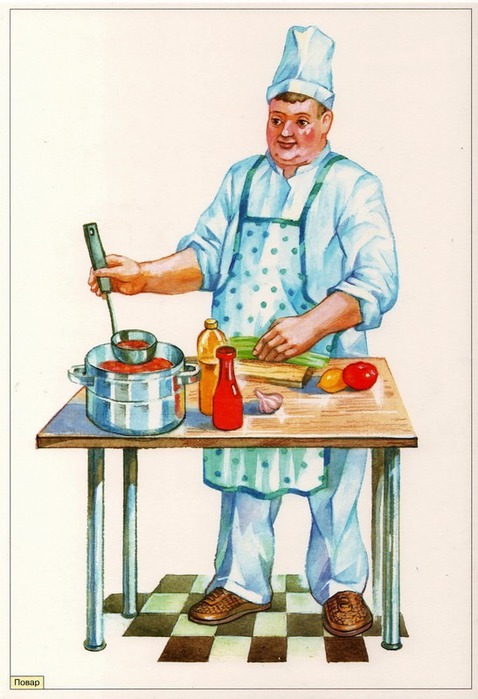 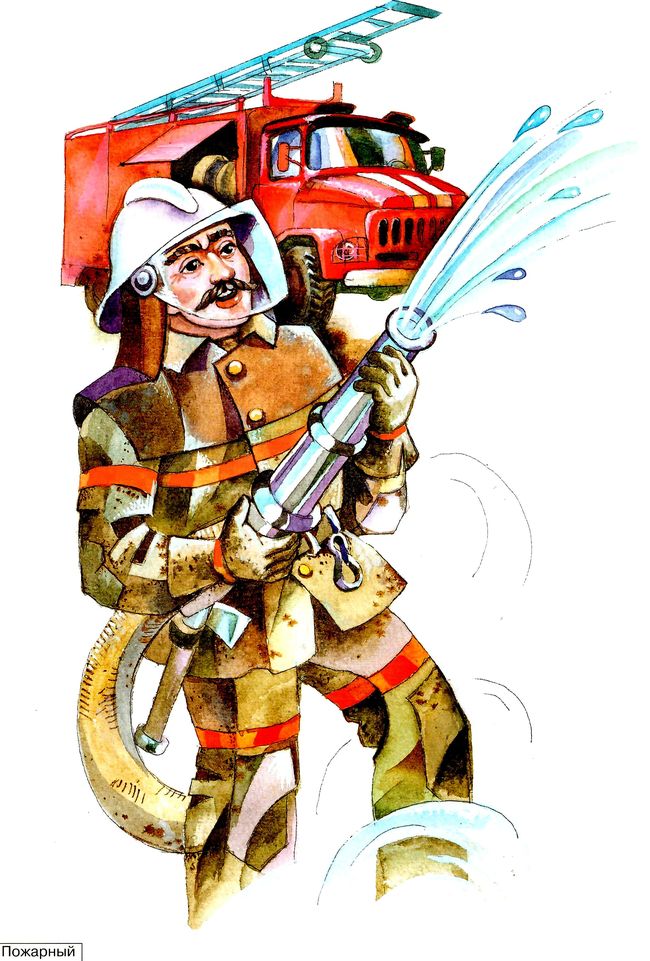 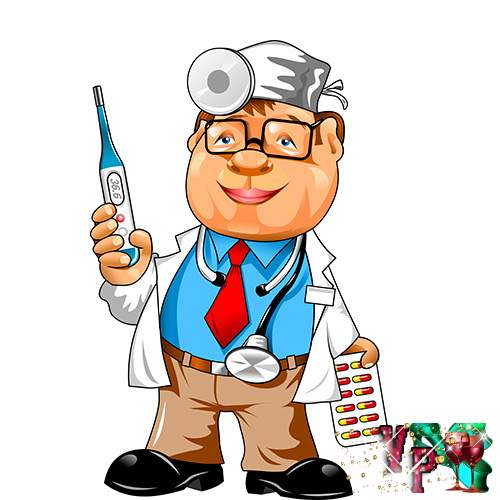 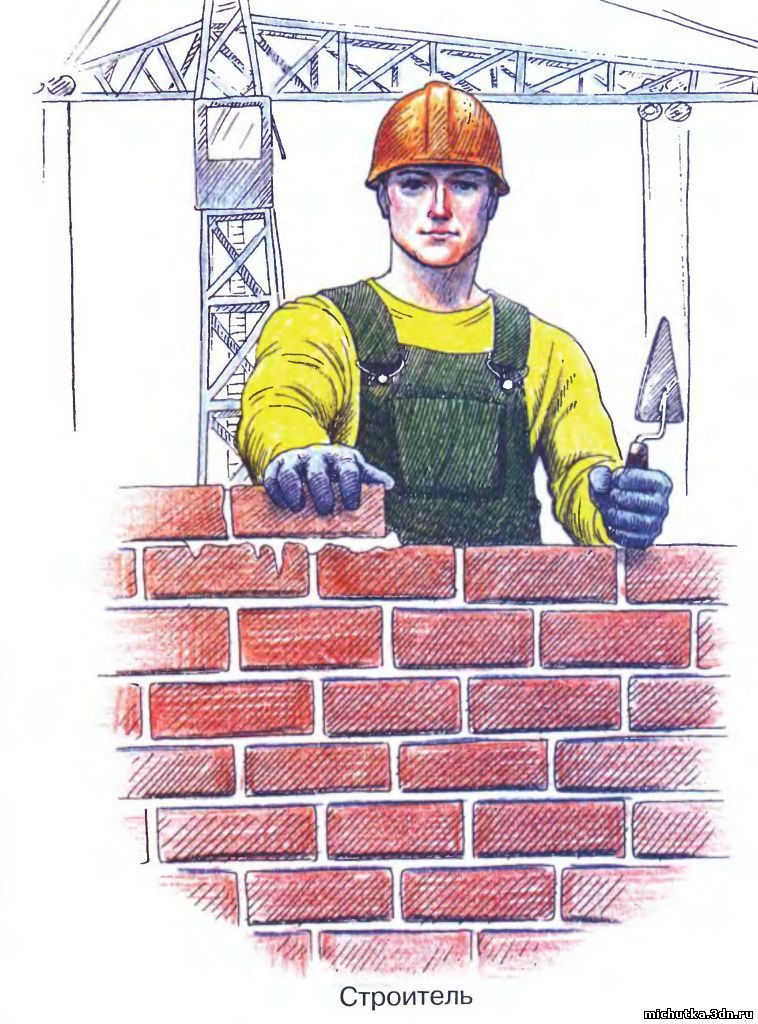 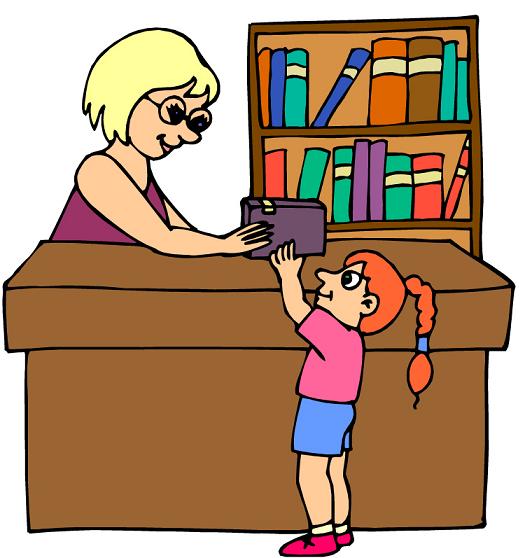 